Noviembre de 2012Bloque IX y X: Ecuaciones cuadráticas 

                                                                 

DISCRIMINANTE = b2-4ac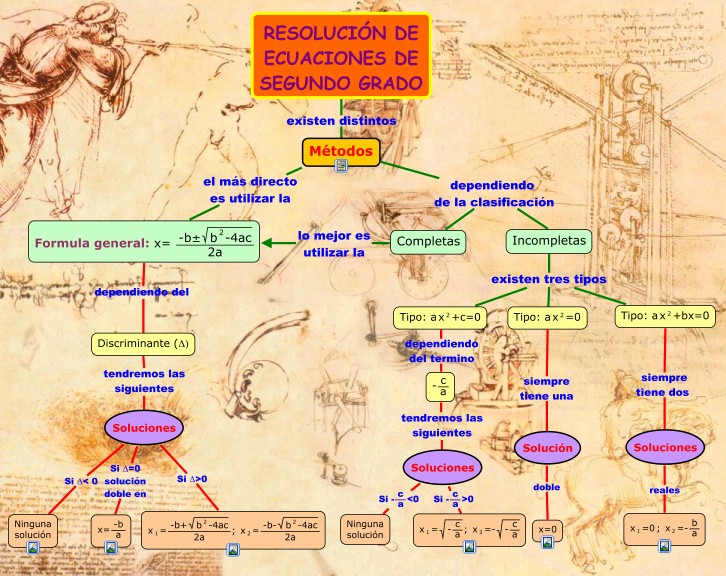 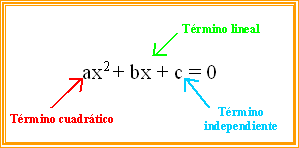 Tipo ax2 -c = 0       INCOMPLETA     PURA

Despejamos el valor de x =  √ c /a  y obtenemos dos valores para   x1    y    x2 

Consideremos que si c/a es menor que 1 no habrá solución y si es mayor que 1 obtendremos: x1    y    x2 

Ejemplos a solucionar:

1. 7x2 -49 = 0
2. 3x2 -9 = 0
3.10x2 -50 = 0
4. 10x2 -2 = 0
5. 36x2 -6 = 0
6. x2 -3 = 0         
7. x2 -10 = 0
8. 8x2 + 16 = 0
9. 4x2 + 8 = 0
10. x2 -1 = 0
11. 2x2  + 2 = 0
12. x2 - 5 = 0
13. 25x2 -5 = 0
14. 3x2 -18 = 0
15. 2x2 -10 = 0

Al graficar una de las ecuaciones anteriores obtendremos los valores solución que será iguales, pero uno positivo y otro negativo, donde se interseca la parábola en el eje de las x
 
Nota para calcular el vértice (h.k)
h= -b/(2a)        k= (4ac-b2)/(4a),    esto para saber qué valores le daremos al punto máximo o mínimo de la parábola.

Tipo ax2 = 0       INCOMPLETA     PURA

Ejemplos a solucionar:

1. 7x2  = 0          x2 = 0/7        x1,2= 0
2. 3x2 = 0
3.10x2 = 0
4. -10x2= 0
5. 36x2 = 0
6. x2 = 0
7. -8x2  = 0
8. 8x2  = 0
9. -4x2  = 0
10. 3x2 = 0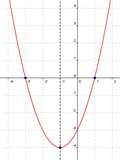 Nota para calcular el vértice (h.k)
h= -b/(2a)        k= (4ac-b2)/(4a),    esto para saber qué valores le daremos al punto máximo o mínimo de la parábola.

Al graficar una de las ecuaciones anteriores obtendremos los valores solución que será cero, donde se interseca la parábola en el eje de las x


Tipo ax2 + bx = 0       INCOMPLETA     MIXTA
Cuando la solución da x1  = 0     y       x2  = ...un valor al despejar x,  si factor izamos con término común.
Ejemplos a solucionar:

1. 4x2 - 8x = 0         x( 4 x -8 ) =0        x1  = 0,       x2 = 8/4 = 2

2. x2 + 2x = 0

3. 4x2 - 5x  = 0

4. x2 + x = 0

5. x2 + 5x= 0

6. x2 + 3x = 0

7. 4x2 - 20x = 0

8. 49x2 - 14x  = 0

9. x2 - 6x  = 0

10. 25x2 + 10x = 0

Al graficar nos da un valor x=0 y x= ... un valor  dos valore para x

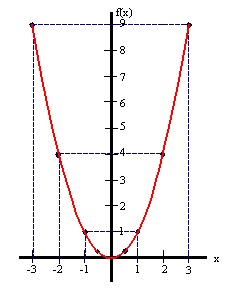 

Completa:  Tipo ax2 + bx + c = 0         COMPLETA
Este caso se puede factor izar para encontrar el valor de x1    y    x2  o solucionar por fórmula general.


1.- Por Factorización:


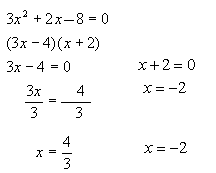 Ejemplos a solucionar por factorizacón:

               1.  x2 + 4x  + 4= 0      (x +   )2                                                   x1=          x2=
2. x2 + 3x  - 54= 0     (x +   ) (x -   )                                           x1=          x2=

3. 4x2 - 5x -14 = 0     (x -    ) (x +    )                                        x1=          x2=
4. x2 + x - 42= 0        (x +   ) (x -    )                                         x1=          x2=

5. x2 + 5x -14 = 0      (x +    ) (x -    )                                        x1=          x2=

6. x2 + 3x - 54= 0      (x +    ) (x -    )                                        x1=          x2=

7. 4x2 - 20x + 25 = 0    (x -    ) (x +    )                                       x1=          x2=

8. 49x2 - 14x  +1= 0      (x -    ) (x -    )                                       x1=          x2=

9. x2 - 6x -7 = 0           (x -    ) (x +    )                                       x1=          x2=

10. 25x2 + 10x + 1 = 0    (x +    ) (x +    )                                   x1=          x2=

2.- Por Formula General:
Ejemplo: y = - x2 -2 x + 3                a=-1,   b= -2,    c= 3  

X1= 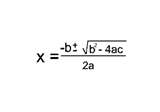 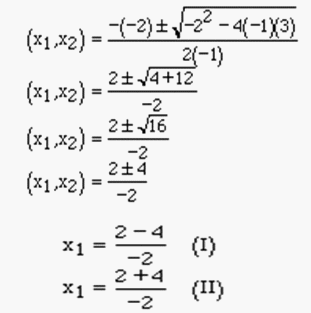 =((-F2+(F2^2-(4*E2*G2))^(1/2))/2*E2) Esta forma de escribir para Excel la Formula General para el valor (+)=((-F2-(F2^2-(4*E2*G2))^(1/2))/2*E2) Esta forma de escribir para Excel la Formula General para el valor (-)
Ejemplos a solucionar por fórmula general y grafícalas:

Nota para calcular el vértice (h.k)
h= -b/(2a)        k= (4ac-b2)/(4a),    esto para saber qué valores le daremos al punto máximo o mínimo de la parábola.

1. x2 + 2x + 1= 0








2. x2 - 4x +3 = 0








3. - x2 + x + 6 = 0








4.    x2 - 8x + 15 = 0









5. x2 + 2 = 0Forma de graficar una ecuación cuadrática: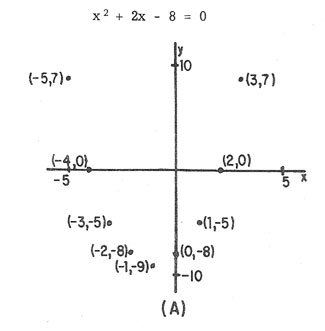 
Al graficar nos da un valor x=... un valor    y     x= ... un valor  dos valores diferentes para x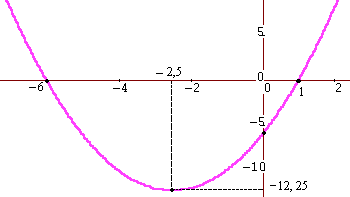 
Tipos de Parabolas
 Observa que es la misma ecuación solo cambia el signo.

Nota que entre más grande sea el número que acompaña a la variable cuadrática es menos ancha la parábola, y entre más pequeño el numero de x 2  es más ancha la parábola.

 Parábola sin solución ya que nunca interseca con el eje de las x.

 
Si tenemos y = x2  -1      significa que -1 baja la parábola, o  y = x2  + 3 es lo que sube la parábola.



Vértices de la parábola

Aquí  el vértice (0,0)


Parábola en su expresión canoníca o cuando se presenta y = a(x - h)2 +k
                                                para descubrir el valor del     vértice ( h , k ) 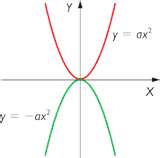 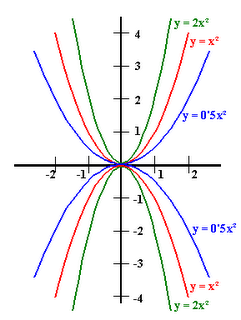 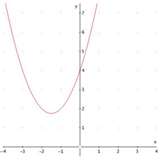 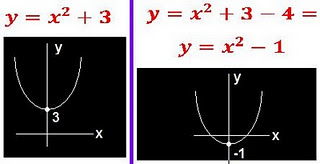 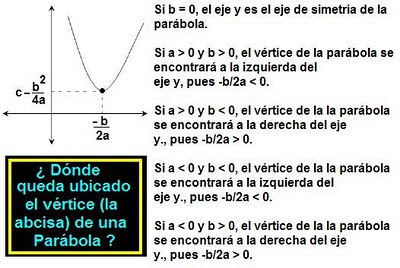 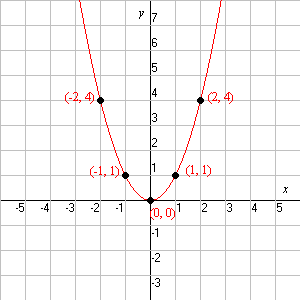 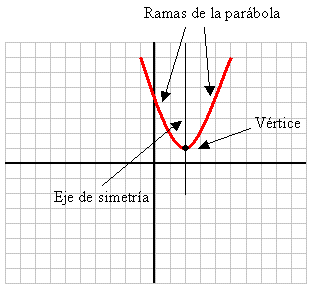 Conclusiones de parábolas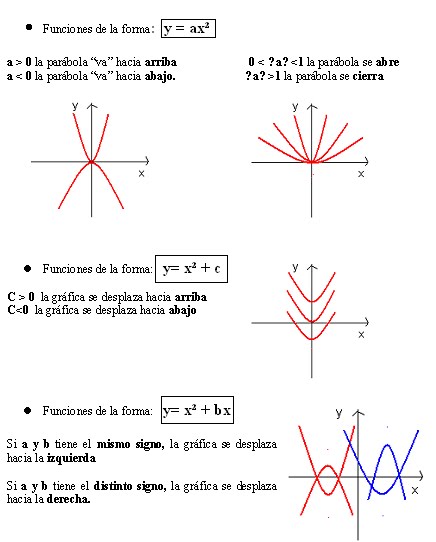 abc(+)Fórmula Gral(-)Fórmula Gral1-43321.099668900000000xy(x, y)-5